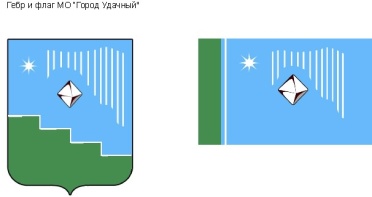 Российская Федерация (Россия)Республика Саха (Якутия)Муниципальное образование «Город Удачный»Городской Совет депутатовIII созывXLIV СЕССИЯРЕШЕНИЕ22 февраля 2017 года                                                                                                         № 44-2Об утверждении Плана нормотворческой деятельности городского Совета депутатов МО «Город Удачный» на 2017 год Заслушав и обсудив информацию главного специалиста, ответственного секретаря Удачнинского городского Совета Полиной С.В., городской Совет депутатов решил:Утвердить План нормотворческой деятельности городского Совета депутатов МО «Город Удачный» на 2017 год (прилагается). Депутатским комиссиям принять утвержденный план нормотворческой деятельности городского Совета депутатов за основу составления планов работы комиссий на 2017 год.Ответственным исполнителям, руководствуясь Регламентом городского Совета депутатов, провести работу по выполнению Плана нормотворческой деятельности в утвержденные сроки, при необходимости своевременно вносить предложения по его корректировке с обоснованием изменений и переноса сроков рассмотрения вопросов. Опубликовать настоящее решение в порядке, предусмотренном Уставом МО «Город Удачный». Направить настоящее решение в адрес городской администрации.Контроль исполнения настоящего решения возложить на комиссию по законодательству, правам граждан, местному самоуправлению (Павленко С.В.).Председательгородского Совета депутатов                                                                     А.Б. ТарховУТВЕРЖДЕНРешением городского Совета депутатов МО «Город Удачный»от  22 февраля 2017 года №44-2ПЛАНнормотворческой деятельности городского Совета депутатов МО «Город Удачный» на 2017 годПримечания: Сроки разработки проектов нормативно-правовых актов являются примерными и могут быть скорректированы на очередных сессиях городского Совета депутатов.________________________________№ п/пНаименование Проектанормативного правового акта Сроки рассмотренияи принятиясубъект правотворчестваОтветственныйза разработку проектапрофильная постоянная комиссия городского Совета депутатовО внесении изменений в решение городского Совета депутатов от 28 июня 2016 года № 38-4 «Об утверждении Положения о муниципальной службе в муниципальном образовании «Город Удачный» Мирнинского района Республики Саха (Якутия)»ФевральГлава городаБрюхова А.И., главный специалист по работе с персоналомКомиссия по законодательству, правам граждан, местному самоуправлениюО внесении изменений в решение городского Совета депутатов от 20 апреля 2016 года № 36-2 «Об утверждении Положения о порядке назначения, выплаты и перерасчета пенсии за выслугу лет лицам, замещавшим муниципальные должности и должности муниципальной службы МО «Город Удачный»ФевральГлава городаБрюхова А.И., главный специалист по работе с персоналомКомиссия по законодательству, правам граждан, местному самоуправлениюОб оптимизации структуры городской администрации МО «Город Удачный»ФевральГлава городаБрюхова А.И., главный специалист по работе с персоналомКомиссия по законодательству, правам граждан, местному самоуправлениюО внесении изменений в решение городского Совета МО «Город Удачный» от 16 марта 2011 года №36-11 «Об утверждении Положения о наградах и поощрениях муниципального образования «Город Удачный»  Мирнинского района Республики Саха (Якутия)»Февраль Глава городаЭкштелис В.А., главный специалист по социальным вопросамКомиссия по социальным вопросамО внесении изменений в решение городского Совета депутатов МО «Город Удачный» от 20 мая 2015 года №29-7 «Об утверждении Порядка формирования стоимости услуг, предоставляемых согласно гарантированному перечню услуг по погребению на территории МО «Город Удачный»МартГлава городаРуденко Е.С., ведущий специалист  по тарифной политикеКомиссия по бюджету, налоговой политике, землепользованию, собственностиО внесении изменений в Решение городского Совета депутатов МО «Город Удачный» от 5 декабря 2016 года № 42-3 «Об утверждении бюджета муниципального образования «Город Удачный» Мирнинского района Республики Саха на 2017 год»Март Глава городаЩеглова В.А., главный специалист экономистКомиссия по бюджету, налоговой политике, землепользованию, собственностиОб исполнении бюджета муниципального образования «Город Удачный» Мирнинского района Республики Саха (Якутия) за 2016 годМарт Глава городаЩеглова В.А., главный специалист экономистКомиссия по бюджету, налоговой политике, землепользованию, собственностиОб утверждении Порядка управления и распоряжения земельными участками, находящимися в муниципальной собственности МО «Город Удачный», и земельными участками, государственная собственность на которые не разграниченаМарт Глава городаКузина О.А., главный специалист по имущественным и земельным отношениямКомиссия по бюджету, налоговой политике, землепользованию, собственностиО внесении изменений в Устав муниципального образования «Город Удачный» Мирнинского района Республики Саха (Якутия)МартГородской Совет депутатовПолина С.В., главный специалист ответственный секретарь Удачнинского городского СоветаКомиссия по законодательству, правам граждан, местному самоуправлениюО внесении изменений в решение городского Совета депутатов от 24 ноября 2012 года №2-1 «Об утверждении Регламента городского Совета депутатов МО «Город Удачный»Апрель Городской Совет депутатовПолина С.В., главный специалист ответственный секретарь Удачнинского городского СоветаКомиссия по законодательству, правам граждан, местному самоуправлениюОб утверждении в новой редакции Положения о порядке предоставления бюджетных кредитов юридическим лицам из бюджета муниципального образования «Город Удачный» Мирнинского районаМайГлава городаЩеглова В.А., главный специалист экономистКомиссия по бюджету, налоговой политике, землепользованию, собственностиО внесении изменений в решение Удачнинского городского Совета от 24 ноября 2006 года №14-10 "Об утверждении Положения «О порядке признания граждан малоимущими в целях постановки на учет и предоставления жилых помещений в домах муниципального жилищного фонда по договорам социального найма муниципального образования «Город Удачный» Мирнинского района РС (Я)"Май Глава городаЛогунова Е.В., ведущий специалист ЖКХ и ГКомиссия по социальным вопросамО внесении изменений в решение городского Совета депутатов  МО «Город Удачный» от 1 апреля 2015 года № 28-4 «Об утверждении Положения о порядке премирования работников органов местного самоуправления муниципального образования «Город Удачный» Мирнинского района Республики Саха (Якутия)»Июнь (при необходимости)Глава городаЩеглова В.А., главный специалист экономистКомиссия по бюджету, налоговой политике, землепользованию, собственностиО внесении изменений в Решение городского Совета депутатов МО «Город Удачный» от 5 декабря 2016 года № 42-3 «Об утверждении бюджета муниципального образования «Город Удачный» Мирнинского района Республики Саха на 2017 год»Июнь(при необходимости)Глава городаЩеглова В.А., главный специалист экономистКомиссия по бюджету, налоговой политике, землепользованию, собственностиО внесении изменений в Решение городского Совета депутатов МО «Город Удачный» от 5 декабря 2016 года № 42-3 «Об утверждении бюджета муниципального образования «Город Удачный» Мирнинского района Республики Саха на 2017 год»Октябрь Глава городаЩеглова В.А., главный специалист экономистКомиссия по бюджету, налоговой политике, землепользованию, собственностиОб установлении цен (тарифов) на работы (услуги), оказываемые муниципальным унитарным предприятием «УППМХ», на 2018 годНоябрь Глава городаРуденко Е.С., ведущий специалист  по тарифной политикеКомиссия по бюджету, налоговой политике, землепользованию, собственностиО внесении изменений в Решение городского Совета депутатов МО «Город Удачный» от 29 ноября 2016 года №41-1 «Об утверждении Положения о налогах и сборах муниципального образования «Город Удачный» Мирнинского района Республики Саха (Якутия)»Ноябрь Глава городаЩеглова В.А., главный специалист экономистХисматуллина Н.Н., ведущий специалист  по работе с доходной частью бюджетаКомиссия по бюджету, налоговой политике, землепользованию, собственностиО внесении изменений в решение городского Совета МО «Город Удачный» от 11 ноября 2009 года № 24-5 «Об утверждении Положения о бюджетном процессе и бюджетном устройстве муниципального образования «Город Удачный» Мирнинского района Республики Саха (Якутия)» Ноябрь Глава городаЩеглова В.А., главный специалист экономистКомиссия по бюджету, налоговой политике, землепользованию, собственностиО внесении изменений в решение городского Совета депутатов МО «Город Удачный» от 28 марта 2015 года № 27-2 «Об утверждении ставок арендной платы за земельные участки, государственная собственность на которые не разграничена, на территории муниципального образования «Город Удачный» Мирнинского района Республики Саха (Якутия) и Положения о порядке определения размера арендной платы и о порядке, условиях и сроках внесения арендной платы, льгот по арендной плате за использование земельных участков, государственная собственность на которые не разграничена, на территории муниципального образования «Город Удачный» Мирнинского района Республики Саха (Якутия)»Декабрь Глава городаХисматуллина Н.Н., ведущий специалист  по работе с доходной частью бюджетаКомиссия по бюджету, налоговой политике, землепользованию, собственностиО внесении изменений в решение городского Совета депутатов МО «Город Удачный» от 22 февраля 2014 года № 16-6 «Об утверждении  Положения о порядке определения размера, условиях и сроках внесения арендной платы за земельные участки, находящиеся в собственности муниципального образования «Город Удачный» Мирнинского района Республики Саха (Якутия) и ставок арендной платы за земельные участки, находящиеся в собственности муниципального образования «Город Удачный» Мирнинского района Республики Саха (Якутия)»Декабрь Глава городаХисматуллина Н.Н., ведущий специалист  по работе с доходной частью бюджетаКомиссия по бюджету, налоговой политике, землепользованию, собственностиО внесении изменений в Решение городского Совета депутатов МО «Город Удачный» от 5 декабря 2016 года № 42-3 «Об утверждении бюджета муниципального образования «Город Удачный» Мирнинского района Республики Саха на 2017 год»Декабрь Глава городаЩеглова В.А., главный специалист экономистКомиссия по бюджету, налоговой политике, землепользованию, собственностиОб утверждении бюджета муниципального образования «Город Удачный» Мирнинского района Республики Саха (Якутия) на 2018 годДекабрь Глава города Щеглова В.А., главный специалист экономистКомиссия по бюджету, налоговой политике, землепользованию, собственностиО внесении изменений в Устав муниципального образования «Город Удачный» Мирнинского района Республики Саха (Якутия)По мере изменения действующего законодательства Городской Совет депутатовПолина С.В., главный специалист ответственный секретарь Удачнинского городского СоветаКомиссия по законодательству, правам граждан, местному самоуправлению